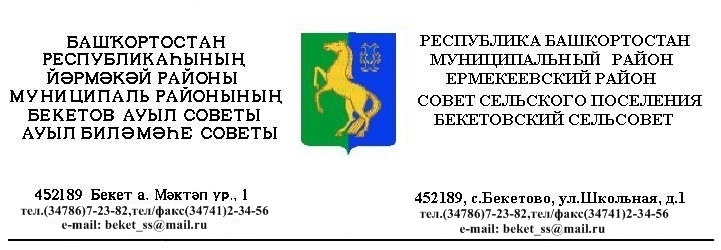     ҠАРАР                                                                     РЕШЕНИЕ     «14 »  май 2018 й.                        №  30.7                  «14»   мая  2018 г.  О признании утратившим силу  решение  Совета сельского поселения Бекетовский сельсовет муниципального района Ермекеевский район Республики Башкортостан 44.7 от 17.04.2015. «Об утверждении Положения о содержании собак, кошек  и прочих домашних животных на территории сельского поселения  Бекетовский сельсовет муниципального района Ермекеевский район Республики Башкортостан»      В соответствии Федерального закона  от 6 октября 2003 года № 131 –ФЗ «Об общих принципах организации местного самоуправления  в Российской Федерации», Закон Республики Башкортостан от 22 апреля 1997 № 88-з( ред. От 02.11.2015.) «О домашних животных»  , Совет сельского поселения Бекетовский сельсовет муниципального района Ермекеевский район  Республики  Башкортостан РЕШИЛ:1.	О признании утратившим силу  решение  Совета сельского поселения Бекетовский сельсовет муниципального района Ермекеевский район Республики Башкортостан №  44.7 от 17.04.2015. «Об утверждении Положения о содержании собак, кошек  и прочих домашних животных на территории сельского поселения  Бекетовский сельсовет муниципального района Ермекеевский район Республики Башкортостан».2.	 Настоящее решение   опубликовать (разместить)   в сети общего доступа «Интернет» на официальном сайте Администрации сельского поселения Бекетовский сельсовет муниципального района Ермекеевский район Республики Башкортостан www.spbeketovo.ru и обнародовать на информационном стенде в здании Администрации сельского поселения Бекетовский сельсовет муниципального района Ермекеевский район Республики Башкортостан.        Глава сельского поселения                                                                                                          Бекетовский   сельсовет                                             З.З.Исламова 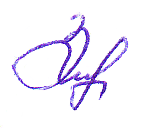 